REPUBLIKA HRVATSKA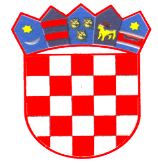 SPLITSKO DALMATINSKA ŽUPANIJAG R A D   H V A RGRADSKO VIJEĆEKLASA: 021-05/17-01/08URBROJ: 2128/01-02-17-10Hvar, 15. prosinca 2017. godine                                                      ČLANOVIMA GRADSKOG VIJEĆA GRADA HVARA                                                                                                                                                                                   SVIMA            Poštovani!Na temelju članka 26. Statuta Grada Hvara ("Službeni glasnik Grada Hvara", broj: 5/09, 7/09, 8/09, 1/11, 2/11-pročišćeni tekst, 6/13,11/13, 8/14 i 8/17 ) i članka 25. Poslovnika Gradskog  vijeća Grada Hvara («Službeni glasnik Grada Hvara» broj: 5/09, 7/09, 4/10, 2/11-pročišćeni tekst i 6/13), predsjednik Gradskog vijeća Grada Hvara saziva za dan22. prosinca ( petak ) 2017. godine u gradskoj Loggi                                                  11. SJEDNICU GRADSKOG VIJEĆA GRADA HVARAZa sjednicu se predlaže slijedeći :D n e v n i   r e d:1. Pitanja Vijećnika2.  Prijedlog Izmjene i dopune proračuna Grada Hvara za 2017.godinu i projekcija za 2018. i 2019. Godinu                               3.  Prijedlog Odluke o izmjeni Programa socijalne skrbi Grada Hvara za 2017.godinu                                                          4.  Prijedlog Odluke o izmjeni Programa javnih potreba u kulturi Grada Hvara za 2017.godinu                                                   5.  Prijedlog Odluke o izmjeni Programa javnih potreba u sportu Grada Hvara za 2017. Godinu                                             6.  Prijedlog Odluke o izmjeni Programa gradnje komunalne infrastrukture za djelatnosti iz članka 30. Zakona o komunalnom gospodarstvu za 2018. godinu za Grad Hvar                                                                                                                         7. Prijedlog Odluke o izmjeni Programa održavanja komunalne infrastrukture za djelatnosti iz članka      22. Zakona o komunalnom gospodarstvu za 2018. godinu za Grad Hvar
8.Prijedlog Odluke o izmjeni Odluke o kapitalnoj pomoći za gradnju komunalnih vodnih građevina odvodnje za 2018.g.                                                                                                                                                 9. Prijedlog Odluke o dodijeli nagrade Grada Hvara za postignuća na natjecanjima drzavne i međunarodne razine                                                                                                                                 10.Prijedlog Statutarne Odluke o izmjeni Statuta Grada Hvara                                                                      11. Prijedlog odluke o ustroju Jedinstvenog upravnog odjela Grada Hvara                                               12. Prijedlog  Odluke o koeficijentima za obračun plaće službenika i namještenika u Jedinstvenom upravnom odjelu Grada Hvara                                                                                                                               
Na znanje:Prijedlog uređenja „Rotonde“S poštovanjem,                                                                                                                                                                 PREDSJEDNIK GRADSKOG VIJEĆA                                                                                        Mag.iur. Jurica Miličić